Психолого-педагогические основы семейного воспитания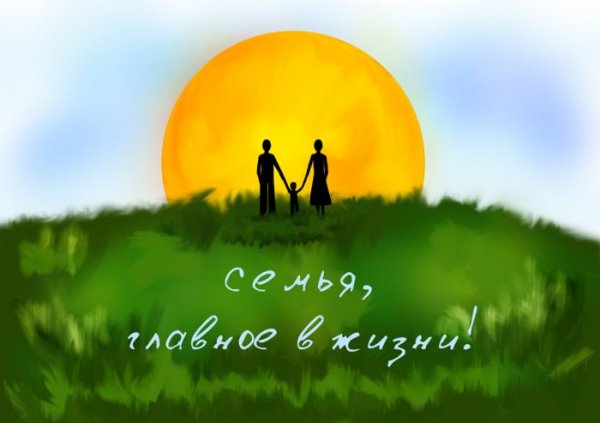 (консультация для родителей)Процесс воспитания в семье обеспечивает существование преемственности поколений, это исторически обусловленный процесс вхождения подрастающего поколения в жизнь общества. Семья выступает общественной ступенью в жизни человека. Она с раннего детства формирует сознание, волю и чувства ребенка. С помощью родителей дети приобретают первый жизненный опыт, умения и навыки жизни в социуме. Семья может выступать в качестве положительного и отрицательного фактора воспитания одновременно. Это одна из трудностей семейного воспитания.В каждой семье формируется индивидуальная система воспитания и стиль семейных отношений. Чрезмерная строгость и требовательность родителей часто приводят к нежеланию ребенка учиться, формируется тревожность к оценкам, похвале или осуждению. Страх наказания и оскорбления делает детей неряшливыми, замкнутыми и неспособными защитить себя. Другая крайняя реакция ребенка - самоутверждение через агрессивность или конфликтность. Дети воспитанные в обстановке эмоциональной отверженности и холодности чувствуют, что их не любят. Такое состояние тягостно для ребенка. Еще болезненнее ребенок реагирует, когда кого-то из других членов семьи любят больше и ребенок чувствует это. Дети в такой системе взаимоотношений могут вырасти с неврозами или озлобленными. Жесткое воспитание бывает в семьях, когда за малейшую провинность ребенка наказывают. Такие дети растут в постоянном страхе. Достаточно сложным является воспитание единственного ребенка в семье. Как правило, такие дети имеют привилегированное положение в семье, которое сопровождается вседозволенностью и немедленным исполнением желаний. Результатом таких взаимоотношений в семье становится ребенок-эгоист, ребенок-тиран. Замечают такие отклонения, к сожалению, поздно. Воспитание по принципу вседозволенности грозит тем, что ребенок привыкает быть в центре внимания. В будущем такие дети не могут правильно оценить свои возможности. В обществе их не любят, стараются не общаться с ними и не понимают. Из-за занятости современных родителей или по причине банальной лени они часто уклоняются от занятий с детьми. Дети получают полную свободу, которой они не умеют пользоваться. Это порождает безнадзорность и бесконтрольность. Итогом отсутствия внимания и контроля со стороны родителей становится то, что дети, предоставленные сами себе, начинают искать и попадают в плохие компании. Опасна и чрезмерная опека - гиперопека. Жизнь ребенка постоянно контролируется, он не может делать то, что ему захочется, находится в ожидании и страхе приказания. В результате ребенок становится нервным и неуверенным в себе. Это приводит к психическим расстройствам. В ребенке копится обида и злость за такое отношение, повышается риск ухода ребенка из дома. Такие дети начинают принципиально нарушать установленные запреты. Определенные трудности в сфере семейного воспитания связаны с изменением статуса женщины в обществе. Это вызывает противоречие между ее социальными ролями, что рождает напряженность и конфликты в семье и отрицательно отражается на воспитании детей. Занятость женщины приводит к ослаблению контроля за поведением детей и недостаточному вниманию к воспитанию. Расхождения между профессиональной и семейной ролью женщины являются одним из факторов снижения рождаемости. Как следствие - проблема воспитания в семье одного ребенка. Отсутствие сестер и братьев в семье часто неблаготворно сказывается на развитии эмоциональной сферы и формировании чувств ребенка. Такую негативную ситуацию в семье могу скорректировать только родители своим правильным поведением. Насущной проблемой в семейном воспитании сегодня становится высокий уровень дохода родителей, правильнее – не способность грамотно распоряжаться доходами в отношении ребенка. Материальные блага обращаются во вред детям без воспитания у них здоровых духовных потребностей. Более высокие доходы несомненно создают широкие возможности для личностного развития ребенка: высокий уровень обучения, разнообразие детского досуга. Но множественность возможностей развития детей провоцирует у родителей соблазн дать ребенку больше полезных знаний, навыков и умений в разных сферах жизни. В результате у детей наблюдаются нервные и физические перегрузки, высокая утомляемость и соматические проблемы. При обозначении проблем современной семьи и семейного воспитания, нельзя не сказать о разводах. В связи с этим возникает проблема воспитания ребенка в неполной семье. Детям из неполных семей сложнее адаптироваться в реальной жизни. Моральная ответственность ребенка в семье Часто ребенка воспитывают в условиях гипертрофированной моральной ответственности. Родители считают, что ребенок обязан оправдать их многочисленные надежды, на него возлагают непосильные детские заботы. В результате у детей появляются страхи, постоянное беспокойство. Неправильное семейное воспитание уродует личность ребенка, порождает невротические срывы и сложные взаимоотношения с окружающими. Обычно всех взрослых радует воспитанный, послушный и примерный ребёнок. Но за попыткой родителей сделать ребёнка безукоризненным часто скрывается атмосфера недостаточного сотрудничества в семье. Члены семьи не умеют и считают ненужным эмоционально взаимодействовать, делиться в семье своими эмоциями. Конфликты замалчиваются, отсутствуют попытки найти способы их разумного разрешения. От ребёнка ожидают соблюдение приличий, которые он подтверждает своим образцовым поведением. Действительное состояние внутренней жизни ребёнка не волнует родителей. Постоянное лицемерие становится для ребёнка жизненной нормой. Личностные проблемы родителей, решаемые за счет детей, так же могут вызывать проблемы в воспитании и развитии ребенка. В основе нарушений воспитания в таком случае лежит неосознаваемая потребность взрослого. Эту потребность и пытаются удовлетворить за счет воспитания ребенка. Позицию родителей бывает очень сложно изменить. Это опять же ведет к проблемам между детьми и родителями. Правильная роль ребенка в семье - это помощник, равноправный участник, интересный человек, советчик. При таком стиле семейного воспитания у ребенка формируются положительные качества: общности с родными людьми, личной ответственности перед окружающими, гордости за участие в жизни своей семьи.Семейное воспитание начинается с любви к ребенку. Отсутствие любви порождает проблемы в семье. Французский писатель Сент-Экзюпери так определил роль любви в воспитании детей: Цитата «Возможно, любовь является процессом, где я мягко, легко и кротко веду тебя к самому тебе. Веду не к такой личности, какой я тебя вижу в моём воображении, а в развитии и проявлении твоих собственных положительных черт».Истинная родительская любовь воздействует на ребёнка не силой назидательных мыслей, поддерживающейся авторитетом родителей, а создает опору, поддерживающейся родительской заботой, которая раскрывает и развивает положительные способности, заложенные в детях.Семья – один из основных инструментов, обеспечивающих взаимодействие личности и общества, интеграцию и определение приоритетности их интересов и потребностей. Семья дает человеку представления о жизненных целях и ценностях, о том, что нужно знать и как следует себя вести. Объяснения и наставления родителей, их пример, весь уклад в доме, семейная атмосфера вырабатывают у детей привычки поведения и критерии оценки добра и зла, достойного и недостойного, справедливого и несправедливого. Важность семьи как института воспитания обусловлен тем, что в ней ребенок находится в наиболее значимый период своей жизни, и по силе и длительности своего воздействия на личность ни один из институтов воспитания не может сравниться с семьей. Закладываются основы личности ребенка, и к поступлению в школу он уже более чем наполовину сформировался как личность. В настоящее время проблемы семьи изучают многие науки: экономика, право, социология, демография, психология, педагогика и другие. Каждая из этих наук в соответствии со своим предметом выявляет те или иные стороны ее функционирования и развития. Педагогика рассматривает воспитательную функцию семьи современного общества с точки зрения целей и средств, прав и обязанностей родителей, взаимодействия родителей в процессе воспитания детей со школой и другими детскими учреждениями, выявляет резервы и издержки семейного воспитания и пути их компенсаций. Семья – это социально – педагогическая группа людей, предназначенная для оптимального удовлетворения потребностей в самосохранении (продолжении рода) и самоутверждении (самоуважении) каждого ее члена. Семья создает у человека понятие дома не просто как помещения, где он живет, а как чувства, ощущения, где любят, понимают, защищают.Семья – важнейший институт социализации подрастающих поколений. Она являет собой персональную среду жизни и развития детей, подростков, юношей, качество которой определяется рядом параметров конкретной семьи. Это следующие параметры: демографический – структура семьи (большая, включая других родственников, включающая лишь родителей и детей; полная или неполная; однодетная, мало- или многодетная); социально-культурный – образовательный уровень родителей, их участие в жизни общества; социально-экономический – имущественные характеристики и занятость родителей на работе; технико-гигиенический – условия проживания, оборудованность жилища, особенности образа жизни. Семейное воспитание – целенаправленное взаимодействие старших членов семьи с младшими, основанное на любви и уважении личного достоинства и чести ребенка, предполагающее психолого – педагогическую поддержку, защиту и формирование личности с учетом возможностей и в соответствии с ценностями семьи и общества.Семейное воспитание – это сложная и многогранная система воспитания и образования, складывающаяся в условиях конкретной семьи и силами родителей и родственников. Это сложная и многогранная система. На него влияют наследственность и биологическое (природное) здоровье детей и родителей, материально-экономическая обеспеченность, социальное положение, уклад жизни, количество членов семьи, место проживания, отношение к ребенку. Все это органично переплетается и в каждом конкретном случае проявляется по-разному. Целью семейного воспитания является формирование качеств личности, которые помогут безболезненно адаптироваться к взрослой жизни, достойно преодолеть трудности и преграды, встречающиеся на жизненном пути. Задачи семейного воспитания: создание максимальные условия для роста и развития ребенка; передача опыта создания и сохранения семьи, воспитания в ней детей и отношение к старшим; научить детей полезным прикладным навыкам и умениям, направленным на самообслуживание и помощь близким. Содержание семейного воспитания охватывает все направления: умственное, физическое, трудовое, эстетическое, экономическое и другие. Значимое место в семейном воспитании занимает нравственное воспитание. В первую очередь это воспитание таких качеств, как доброжелательность, доброта, внимание, милосердие к людям, честность, трудолюбие. Семья и школа – два основных и равноправных субъектов социализации личности в период детства и отрочества. Объектом воздействия педагогов может быть не только ребенок в семье, но и взрослые члены семьи, и сама семья в целом как коллектив.Педагогика семейного воспитания рассматривает разнообразные вопросы: педагогическая и социально-психологическая подготовка родителей к воспитанию будущих детей; значение личного примера и авторитета родителей в воспитании детей, роли матери и отца, отношений между ними; взаимоотношение различных поколений в семье, методы педагогического воздействия на детей, формирование позитивных отношений между детьми и взрослыми; воспитание детей в семье с учетом пола и возраста; на психику ребенка; поощрение и наказание в воспитании детей в семье; трудовое воспитании в семье, помощь ребенку в выборе профессии; организация режима труда, отдыха, учебы и досуга детей в семье. Семья создаёт для ребёнка ту модель жизни, в которую он включается.Истинная родительская любовь воздействует на ребёнка не силой назидательных мыслей, поддерживающейся авторитетом родителей, а создает опору, поддерживающейся родительской заботой, которая раскрывает и развивает положительные способности, заложенные в детях.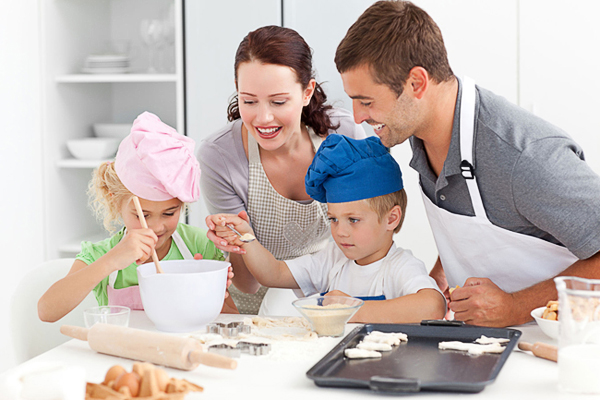 